August 21, 1961 Ipswich Evening Star: “Man Was Swallowed By Whale – Emerged Alive”In February of 1891 the whaling ship Star of the East, was in the vicinity of the Falkland Islands, searching for sperm whales, or cachalots – the great barrel-headed, 60-70 ft. long and kin of Moby Dick. One morning the lookout sighted a whale about three miles away on the starboard quarter. Two boats were manned. In a short time one of the boats was near enough to enable the harpooner to send a spear into the whale, which proved to be an exceedingly large one. With the shaft in his side, the animal sounded and then sped away, dragging the boat after him with terrible speed. He swam straight away about five miles, when he turned and came back almost directly towards the spot where he had been harpooned. The second boat waited for him, and when but a short distance from it he rose to the surface. As soon as his back showed above the surface of the water the harpooner in the second boat drove another spear into him. The pain apparently crazed the whale, for it threshed about fearfully, and it was feared that the boats would be swamped and the crews drowned. Finally the whale swam away, dragging the two boats after him. He went about three miles and sounded or sank, and his whereabouts could not be exactly told. The lines attached to the harpooners were slack, and the harpooners began slowly to draw them in and coil them in the tubes. As soon as they were tauten, the whale arose to the surface and beat about with its tail in the maddest fashion. The boats attempted to get beyond the reach of the animal, which was apparently in its death agonies, and one of them succeeded, but the other was less fortunate. The whale struck it with his nose and upset it. The men were thrown into the water, and before the crew of the other boat could pick them up one man drowned and Seaman James Bartley had disappeared. When the whale became quiet from exhaustion the waters were searched for Bartley, but [he] could not be found; and under the impression that he had been struck by the whale's tail and sunk to the bottom, the survivors rowed back to the ship. The whale was finally killed by the first boat and in a few hours its great carcass was lying alongside the Star of the East, waiting to be flensed. The men were busy with axes and spades cutting through the flesh to secure the fat. They worked all day and part of the night. They resumed operations the next forenoon, and were soon down to the stomach, which was to be hoisted to the deck. The workmen were startled while laboring to clear it and to fasten the chain about it to discover something doubled up in it that gave spasmodic signs of life. The vast pouch was hoisted to the deck and cut open.The men were started by what they thought was a slight, spasmodic movement within. They were expecting to see a large fish, maybe a shark, still alive, and they immediately slit open the great paunch.Inside was found the missing sailor, doubled up, unconscious and still alive. He was laid out on the deck and treated to a bath of sea-water, which soon revived him, but his mind was not clear, and he was placed in the captain's quarters, where he remained under lock and key for two weeks—only a half-human gibbering lunatic. He was carefully treated by the captain and officers of the ship, and he finally began to get possession of his senses. At the end of the third week he had finally recovered from the psychic shock, and resumed his duties.At this point the account shifts from what might have been related by any member of the crew to what could only be told by Bartley himself. What follows is a gruesome description of what Bartley felt, heard, and thought as he slid down into the whale's stomach, where he discovered that he could still breathe, but where he was overcome by the intense heat and the dread of his horrible, inevitable death.During the brief sojourn in the whale's belly, Bartley's skin, where it was exposed to the action of the gastric juices, underwent a striking change. His face and hands were bleached to a deadly whiteness, and the skin was wrinkled giving the man the appearance of having been parboiled. Bartley affirms that he would probably have lived inside his house of flesh until he starved, for he lost his senses through fright and not from lack of air. He says that he remembers the sensation of being lifted into the air by the nose of the whale and of dropping into the water. Then there was a frightful rushing sound, which he believed to be the beating of the water by the whale's tail, then he was encompassed by a fearful darkness, and he felt himself slipping along a smooth passage of some sort that seemed to move and carry him forward. This sensation lasted but an instant, and then he felt that he had more room. He felt about him, and his hands came in contact with a yielding slimy substance that seemed to shrink from his touch. It finally dawned upon him that he had been swallowed by a whale, and he was overcome by horror at the situation. He could breath, but the heat was terrible. It was not of a scorching, stifling nature, but it seemed to draw out his vitality. He became very weak, and grew sick at the stomach. He knew that there was no hope of escape from his strange prison. Death stared him in the face, and he tried to look at it bravely but the awful quiet, the fearful darkness, the horrible knowledge of his environments, and the terrible heat finally overcame him, and he must have fainted, for the next he remembered was being in the captain's cabin. Bartley is not a man of a timid nature, but he says that it was many weeks before he could pass a night without having his sleep disturbed with harrowing dreams of angry whales and the horrors of his fearful prison. The skin on the face and hands of Bartley has never recovered its natural appearance. It is yellow and wrinkled, and looks like old parchment. The health of the man does not seem to have been affected by his terrible experience. He is in splendid spirits, and apparently fully enjoys all the blessings of life that come his way. The whaling captains say that they never remember a parallel case to this before. They say that it frequently happens that men are swallowed by whales that become infuriated by pain of the harpoon and attack the boats, but they have never known a man to go through the ordeal that Bartley did and come out alive.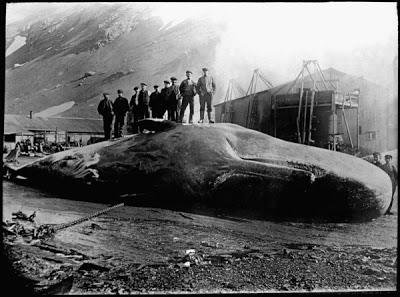 